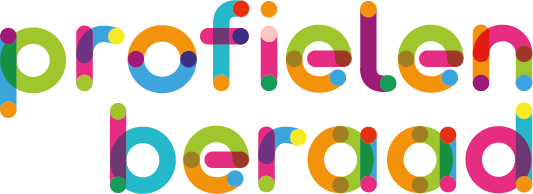 Talentontwikkeling in het voortgezet onderwijsIntentieverklaring en samenwerkingsstatuut ProfielenberaadHoe zit het met het niveau van het Nederlandse onderwijs? Leren onze leerlingen wel voldoende? Leren ze de goede dingen? Leren ze wel wat ze nodig hebben in de toekomst – hun toekomst? Is ons onderwijs nog wel bij de tijd? Houdt ons onderwijs voldoende rekening met verschillen tussen leerlingen? Dagen we ze genoeg uit om het beste uit zichzelf te halen? Deze en andere vragen houden veel mensen bezig, en hebben staatssecretaris Dekker eind 2014 ertoe gebracht een debat te starten over de vraag of ons curriculum wel voldoende toekomstgericht is. Wat heeft een leerling nodig als hij in 2032 van school komt? Daarbij wil hij voorkomen dat het huidige curriculum overladen wordt met losse initiatieven voor nieuwe onderwerpen en vakken. Op 23 januari heeft het Platform Onderwijs 2032 o.l.v. Paul Schnabel over dit thema een advies uitgebracht waarin de hoofdlijnen van een nieuw curriculum geschetst worden.Veel scholen, docenten en onderwijsdeskundigen zijn al langer bezig met dit vraagstuk. Ze weten dat het standaardonderwijs een mooie basis is, maar ook dat veel leerlingen meer in huis hebben. Talenten die het verdienen om tot ontwikkeling te komen, waarna vaak ook andere talenten beter uit de verf komen. Vaardigheden die helpen om zelf dingen te onderzoeken en ontwerpen, en zich als persoon en wereldburger te ontwikkelen door contact met jongeren in andere landen. Kennis en vaardigheden die van belang zijn voor nu en voor de toekomst – niet alleen voor de leerlingen zelf, maar ook voor ons land. Visie van profielorganisaties en ProfielenberaadDit inzicht heeft ertoe geleid dat in de afgelopen 20 jaar verschillende landelijke initiatieven zijn ontstaan die zich vanuit verschillende invalshoeken richten op talentontwikkeling (zie bijlage). Iedere profielorganisatie heeft een eigen visie op talentontwikkeling, stelt eisen aan deelnemende scholen, bundelt de ervaringen, stimuleert nieuwe ontwikkelingen en bevordert de kwaliteit van de docenten en van de (in totaal vele honderden) aangesloten scholen. Daarmee is een tweede kenmerk genoemd dat ons als organisaties bindt. Talentontwikkeling is niet een toevallig thema dat tot leuke losse projecten leidt en tot een herkenbaar profiel van scholen, maar vereist een deskundige aanpak en een voortdurende inspanning – en stelt eisen aan de visie en organisatie van scholen en aan de kwaliteiten van docenten en hun onderwijs. Vandaar dat de koppeling tussen kwaliteitszorg en (de specifieke benadering van) talentontwikkeling een kenmerk is van alle organisaties en scholen die deelnemen aan het Profielenberaad.Profielenberaad: ontstaan, functie en organisatieSinds oktober 2011 treffen profielorganisaties en hun scholen elkaar regelmatig in het Profielenberaad vanuit de behoefte te komen tot een bundeling van landelijke organisaties en hun scholen die zich bezighouden met verschillende vormen van talentontwikkeling. Samen met externe deskundigen wisselen we tenminste twee maal per jaar tijdens symposia ervaringen en inzichten uit met elkaar, met als doel om het onderwijs en het functioneren van de organisaties en aangesloten scholen verder te verbeteren.Dat heeft in 2013 geleid tot een gezamenlijke publicatie over kwaliteitszorg. In 2015 is in een gemeenschappelijk Manifest voor de eerste maal een gezamenlijke visie uitgesproken en is vastgelegd dat het Profielenberaad vier functies vervult:Een netwerk zijn voor Profielorganisaties en hun (met name, maar niet uitsluitend v.o.-) scholen om vanuit de specifieke opdracht van elke organisatie ervaringen, werkwijzen en opvattingen uit te wisselen, vanuit de invalshoek:van landelijke organisatie (toelatingscriteria, kwaliteitszorg, ondersteuning en professionalisering leden/scholen) van scholen: delen van best practices en inzichten op het gebied van talentontwikkeling, ontdekken van raakvlakken en samenwerkingsmogelijk-heden tussen profielen gericht op meervoudige talentontwikkelingvan wetenschappelijk onderzoek op het terrein van talent- en competentieontwikkeling, om zo organisaties en scholen te informeren over nieuwe inzichten en om een brug te slaan tussen onderwijs en onderzoek. Projecten en onderzoek entameren op het terrein van talentontwikkeling, uiteenlopend van praktijkonderzoek in de vorm van effectmeting van afzonderlijke activiteiten tot wetenschappelijk onderzoek op het terrein van (meervoudige) talentontwikkeling en het voorkomen van onderpresteren Het concept van specifieke talentontwikkeling, onderwijskundige profielen en schoolprofilering uitdragen richting overheid en diverse stakeholders, als een middel om de onderwijskundige variatie en keuzemogelijkheden te bevorderen, en daarmee de talentontwikkeling van leerlingen te stimuleren. Waar wenselijk gezamenlijk overleg voeren over talentontwikkeling met het Ministerie van OCW, politieke partijen en onderwijs-belangenorganisaties om maatwerk en talentontwikkeling voor leerlingen te bevorderen.Samenwerkingsstatuut: stuurgroep, lidmaatschap, ondersteuning en financiënVanaf het begin hebben EPNuffic en de VCPS het voortouw genomen en de kosten van de organisatie en bijeenkomsten voor hun rekening genomen. Nu we vijf jaar met elkaar samenwerken spreken we met deze intentieverklaring explicieter uit wat ons bindt. Daarnaast spreken de deelnemende profielorganisaties uit dat zij zich medeverantwoordelijk weten voor de organisatie van het Profielenberaad en bereid zijn ieder hun aandeel te leveren aan de kosten die gemoeid zijn met de organisatie van het Profielenberaad en de organisatie en uitvoering van de symposia.Uit haar midden kiest het Profielenberaad een Stuurgroep, bestaande uit vertegenwoordigers van tenminste drie organisaties, en benoemt een van de Stuurgroepleden tot voorzitter. De Stuurgroep is verantwoordelijk voor de wijze waarop het Profielenberaad functioneert en communiceert, en voor de organisatie van symposia en eventuele andere activiteiten. Daarbij laat zij zich desgewenst bijstaan door (een) externe adviseur(s) en secretariële ondersteuning. De kosten van de organisatie van het Profielenberaad en haar activiteiten worden jaarlijks begroot op basis van de voornemens voor het volgende jaar. De begrote kosten van de activiteiten en externe ondersteuning worden gelijkelijk verdeeld over alle deelnemende organisaties. Indien aan het eind van het jaar uit het financieel verslag een saldo naar voren komt, wordt het verschil verrekend met de bijdrage voor het volgende jaar, tenzij de vergadering hierover anders beslist. Jaarlijks kunnen organisaties besluiten of zij hun lidmaatschap continueren. Over de deelname van eventuele nieuwe onderwijsorganisaties wordt besloten door de gezamenlijke vertegenwoordigers van de deelnemende organisaties, op basis van een voorstel van de Stuurgroep.Utrecht, 29 juni 2016.Onderstaande vertegenwoordiger onderschrijft de Intentieverklaring en stemt met de ondertekening van dit Samenwerkingsstatuut in met de functies van het Profielenberaad en met de gelijkelijke verdeling van inzet en financiële middelen die hiermee gepaard gaan en zegt toe namens de organisatie een actieve bijdrage te leveren aan de activiteiten van het profielenberaad,...............(Plaats), .......................(Datum en jaar).Namens de deelnemende organisatie in het Profielenberaad,Naam profielorganisatie:	………………………………………………Naam vertegenwoordiger:	………………………………………………Datum: …………………… Handtekening: …………………………….Gegevens profielorganisatieHet ondertekende statuut en ingevulde formulier graag zo snel mogelijk opsturen aan:SLO, t.a.v. secretariaat Profielenberaadt.a.v. Ange Taminiau (A.Taminiau@slo.nl)Postbus 2041
7500 CA EnschedeBijlage: samenstelling Profielenberaad per 1 januari 2020Overzicht deelnemers aan het Profielenberaad:TTO: 130 v.o.-scholen (daarnaast ook p.o.): tweetalig onderwijs en internationalisering (NUFFIC)Global Citizen Network  (ruim 70 scholen): vorming tot wereldburger (NUFFIC)UNESCO: 45 scholen: internationalisering (NUFFIC)VCPS: ruim 40 Cultuurprofielscholen in het v.o. (daarnaast ook p.o.) LOOT/TopsportTalentscholen: 30 scholen, waarvan 4 ‘Excelleren in Sport’Stichting Technasium: ruim 90 Technasia (havo/vwo)Scholen voor Ondernemend Leren (SOL): 18 scholen, gericht op de ontwikkeling van ondernemende vaardighedenJetNet/Technet (PBT), stimuleren van belangstelling voor techniek door samenwerking tussen scholen en bedrijfsleven: 182 JetNet-scholen (havo/vwo) (en JetNet junior: 300 po-scholen)262 Technet-vmbo-scholen WON-scholen: 46 scholen (Wetenschapsoriëntatie Nederland, gericht op ontwikkeling academische vaardigheden)Havisten Competent (HACO, 32 scholen) gericht op ‘eigen’ HAVO-competentiesStichting het Zelfstandig Gymnasium (SHZG, 42 leden, waarvan 38 deelnemen aan het Honours Programme, dat ruimte biedt voor bijzondere talenten)NLT (Natuur, Leven en Techologie): 171 scholen, brede Bèta-benaderingGeo Future Schools: 29 scholen, gericht op eigentijdse en vakoverstijgende ruimtelijke vraagstukkenBeta Challenge: 22 scholen.Verbetering leerroute vmbo/mavo-mbo-hbo en arbeidsmarkt door praktijkgerichte toepassing van Techniek en TechnologiePer 1 januari 2020 is de iScholengroep (ruim 70 scholen) als netwerkorganisatie gestopt. Naam profielorganisatieNaam profiel(en)Naam contactpersoonEmailadres contactpersoonNaam contactpersoon 2 (optioneel)Emailadres contactpersoon 2 (optioneel)Naam directeur/voorzitterEmailadres directeur/voorzitterEmailadres algemeenWebsiteBezoekadresPostcode, plaatsPostadresPostcode, plaatsAdressering voor facturatieOpmerkingen facturatie (Optioneel)Aantal aangesloten scholen (per profiel)Korte samenvatting profiel